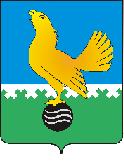 Ханты-Мансийский автономный округ - Юграмуниципальное образованиегородской округ город Пыть-ЯхАДМИНИСТРАЦИЯ ГОРОДАП О С Т А Н О В Л Е Н И ЕО внесении изменения в  постановлениеадминистрации города от 05.03.2020 № 76-па«Об утверждении порядка проведения аттестации руководителей муниципальных образовательных организаций, учреждений молодежной политики и кандидатов на должность руководителя муниципальной образовательной организации»В соответствии с Трудовым кодексом Российской Федерации, Федеральным законом от 29.12.2012 № 273-ФЗ «Об образовании в Российской Федерации» внести в п постановление администрации города от 05.03.2020 № 76-па «Об утверждении порядка проведения аттестации руководителей муниципальных образовательных организаций, учреждений молодежной политики и кандидатов на должность руководителя муниципальной образовательной организации» следующее изменение,1.	Пункт 3.7. раздела 3 изложить в следующей редакции:«3.7. Аттестация проводится с приглашением аттестуемого руководителя, кандидата. В случае неявки руководителя на заседание аттестационной комиссии без уважительной причины или его отказа от аттестации, аттестационная комиссия рекомендует главе города рассмотреть вопрос о привлечении руководителя к дисциплинарной ответственности и принимает решение о переносе его аттестации на более поздний срок. В случае неявки кандидата без уважительной причины или отказа от прохождения аттестации, аттестация кандидата не проводится.».2.	Отделу по внутренней политике, связям с общественными организациями и СМИ управления по внутренней политике (О.В. Кулиш) опубликовать постановление в печатном средстве массовой информации «Официальный вестник».3.	Отделу по информационным ресурсам (А.А. Мерзляков) разместить постановление на официальном сайте администрации города в сети Интернет.4. 	Контроль за выполнением постановления возложить на заместителя главы города (направление деятельности – социальная сфера).Глава города Пыть-Яха					А.Н. Морозов